Analisa Kelayakan Peminjaman Modal Pada Usaha Mikro Kecil Dan Menengah
(UMKM) Pada Produk Krasida di PT. Pegadaian
Menggunakan Algoritma J48Dian Mauritania Sinaga*, Milfa Yetri **, Rina Mahyuni*.#1Program Studi Sistem Informasi, STMIK Triguna Dharma#2,3Program Studi Sistem Informasi, STMIK Triguna DharmaPENDAHULUANProduk krasida merupakan kredit angsuran yang diberikan kepada usaha mikro kecil dan menegah untuk pengembangan usaha dengan system gadai. Krasida merupakan program pemerintah untuk membantu badan usaha, solusi terpercaya untuk bisa mendapatkan solusi tercepat, mudah dan murah. Jaminan berupa kendaraan bermotor dan perhiasan emas. Istilah jaminan berasal dari kata zekerheid atau cautie, yaitu kemampuan debitur untuk melunasi perutangan atau kewajibannya kepada kreditur, dengan cara menahan benda tertentu yang bernilai ekonomis atau memiliki nilai jual sebagai tanggungan atas pinjaman atau utang yang diterima debitur terhadap krediturnya.Data mining merupakan sebagai proses untuk bias mendapatkan berbagai informasi dari gudang basis data yang besar. Data mining juga bisa dapat diartikan sebagai pengekstrakan informasi baru yang diambil dari bongkahan data besar yang bias dapat membantu dalam pengambilan keputusan dengan teknik menelusuri data yang ada untuk membantu sebuah model, kemudian model tersebut agar dapat mengenali pola yang lain yang tidak ada dalam basis data yang tersimpan. Algoritma J48 dalam klasifikasi sebagai teknik dalam data mining yang digunakan dalam penelitian .Dengan menggunakan algoritma J48 penulis lebih mengerti dan lebih mudah memahami dalam menyelesaikan analisa kelayakan usaha mikro kecil menegah, dengan pengelompokan ini akan mempermudah manajemen dan pengawasan untuk melihat apakah nasabah sanggup melakukan pembayaran angsuran kredit. Teknik decision tree lebih fleksibel dan membuat metode ini atraktif, khususnya karena memberikan keuntungan berupa fisualisasi saran dalam bentuk decision tree sehingga prosedur klasifikasinya dapat diamati. Untuk mengatasi masalah diatas, perlu digunakan algoritma dalam data mining dengan memanfaatkan data data untuk diuji kelayakannya.Data mining merupakan suatu cabang ilmu dari kecerdasan buatan (artificial intelligence). Dalam data mining terdapat beberapa jenis metode sesuai dengan pemanfaatannya di antaranya prediksi, asosiasi, klasifikasi, klastering, dan estimasi. Dalam metode analisa terdapat beberapa teknik di antaranya adalah metode decision tree sebuah diagram alir yang berbentuk seperti struktur pohon yang manasetiap internal node menyatakan pengujian terhadap suatu atribut, setiap cabang menyatakan output dari pengujian tersebut dan leaf node menyatakan kelas-kelas atau distribusi kelas.Berdasarkan deskripsi diatas maka di lakukan penelitian dengan judul “Analisa kelayakan peminjaman modal pada Usaha Mikro Kecil dan menengah (UMKM) pada produk krasida di PT. Pegadaian menggunakan Algoritma J48”.Kajian PustakaData Mining“Data mining merupakan serangkaian proses untuk menggali nilai tambah berupa informasi yang selama ini tidak diketahui secara manual dari suatu basis data” .Algoritma J48Decision Tree J48 merupakan implementasi algoritma C4.5 (berbasis Java) pada Weka [10]. Algoritma C4.5 digunakan untuk pemisah obyek [11]. Tree atau pohon keputusan banyak dikenal sebagai bagian dari Graph, yang termasuk dalam irisan bidang ilmu otomata dan teori bahasa serta matematika diskrit. Tree sendiri merupakan graf tak-berarah yang terhubung, serta tidak mengandung sirkuit .PeminjamanDidalam sistem hukum di Indonesia, hal mengenai pinjam – meminjam sebelumnya telah diatur didalam pasal 1754 Kitab Undang–undang Hukum Perdata (Burgerlijk Wetboek) yang berbunyi : “ pinjam – meminjam adalah suatu perjanjian dengan mana pihak yang satu memberikan kepada pihak yang lain suatu jumlah tertentu barang-barang yang habis karena pemakaian, dengan syarat bahwa pihak yang terakhir ini akan mengembalikan sejumlah uang yang sama dengan jenis dan mutu yang sama pula”.Metode PenelitianMetode penelitian adalah langkah-langkah yang dilakukan untuk mengumpulkan informasi atau data yang dapat diperoleh dari seorang ahli sebagai gambaran rancangan penelitian yang akan dibuat.  Dalam metode ini biasanya ada perancangan percobaan berdasarkan data yang telah didapatkan. Didalam melakukan penelitian terdapat beberapa cara yaitu sebagai berikut :Data CollectingTeknik Data Collecting adalah proses pengumpulan data yang berguna untuk memastikan informasi yang didapat. Teknik pengumpulan data terdiri dari 2 jenis yaitu :Observasi Observasi merupakan teknik pengumpulan data dengan melakukan tinjauan langsung lokasi penelitian yaitu PT. Pegadaian.Wawancara Teknik wawancara ini dilakukan untuk mendapatkan informasi tambahan dari pihak yang memiliki wewenang dan berinteraksi langsung dengan pemilik administrasi pada PT. Pegadaian. Dimana wawancara yang dilakukan mendapatkan guna untuk mendapatkan data peminjaman baik yang diterima maupun ditolak.Studi Literatur Dalam studi literatur, peneliti ini banyak menggunakan jurnal-jurnal baik jurnal internasional,jurnal nasional, jurnal lokal, maupun buku sebagai sumber referensi. Dari komposisi yang ada jumlah literatur yang digunakan sebanyak 22 dengan rincian: 3 jurnal Data Mining, 2 Jurnal algoritma J48, 3 jurnal peminjaman, 4 jurnal UML, 2 jurnal basis data, 2 jurnal crystal report, 4 jurnal flowchart, 1 jurnal visual studio dan 1 jurnal metode algoritma waterfall . Diharapkan dengan literatur tersebut dapat membantu peneliti didalam menyelesaikan permasalahan yang terjadi.Algoritma SistemSubstansi dari algoritma sistem ini ada 3 hal yaitu : (1) flowchart dari solusi yang digunakan, (2) deskripsi data yang diuji, dan (3) Penyelesaian dari solusi metode atau algoritma yang diadopsi.Berikut algoritma sistem penyelesaian data mining  analisa kelayakan peminjaman modal pada usaha mikro kecil dan menengah (UMKM) Pada Produk Krasida Di PT. Pegadaian:Flowchart Algoritma J48Menentukan Kriteria Dan DataPilih Atribut Sesuai AkarHitung nilai Entropy dan GainBuat Cabang Untuk Tiap-Tiap NilaiBagi kasus Dalam CabangFlowchart Algoritma J48Flowchart algoritma yang dirancang dalam menentukan kelayakan peminjaman modal usaha mikro kecil dan menengah menggunakan algoritma J48 yaitu sebagai berikut:Flowchart Algoritma J48Menentukan Kriteria Dan DataBerikut ini adalah kriteria penilaian yang digunakan dalam menentukan kelayakan peminjaman modal usaha mikro kecil dan menengah (UMKM):Tabel KriteriaBerdasarkan kriteria penilaian kelayakan peminjaman diatas, kemudian dikelompokkan menjadi range nilai sebagai berikut:Kriteria BerkasKriteria Jumlah PinjamanKriteria Penghasilan/BulanKriteria Jenis UsahaAgunan/JaminanBerikut ini adalah tabel data sampel rekapitulasi indikator penting dari data peminjaman modal usaha mikro kecil dan menengah (UMKM):Indikator Data PeminjamanData peminjaman yang diperoleh kemudian dikonversi sesuai dengan klasifikasi masing-masing kriteria.Data PeminjamanPilih Atribut Sesuai AkarUntuk pemilihan atribut sebagai akar, didasarkan pada nilai gain tertinggi dari atribut-atribut yang ada dengan menggunakan dua persamaan maka akan didapatkan entropy dan gain yang digunakan sebagai akar dalam membuat pohon keputusan. Maka, berikut ini penyelesaian perhitungan nilai entropy:Entropy TotalUntuk menggunakan dua persamaan Nilai Entropy berdasarkan penilaian keseluruhan data berdasarkan tabel Data Nassabah Pengajuan UMKM pada Produk Krasida. Diketahui :Nilai Objek Keseluruhan (Si)	=	30Nilai Atribut Hasil (Diterima)	=	16Nilai Atribut Hasil (Ditolak)	=	14Entropy Total	=		=		=	0,996791632Menghitung nilai Entropy BerkasEntropy Surat Izin Usaha= = 0,881290899 Entropy Kartu Keluarga= = 0,811278125Entropy SIM= = 0,543564443 Entropy PASPOR= = 1Menghitung nilai Entropy Jumlah PinjamanEntropy Besar= = 0,764204507Entropy Sedang= = 0,970950595Entropy Kecil= = 0Menghitung nilai Entropy Penghasilan/BulanEntropy Besar= = 0,811278125Entropy Sedang= = 0,970950595Entropy Kecil= = 0Menghitung nilai Entropy Jenis UsahaEntropy Kuliner= = 0,940285959Entropy Desain= = 0Entropy Bisnis= = 0,985228136Entropy Fotocopy= = 0Entropy Grosir= = 0Menghitung nilai Entropy Agunan/JaminanEntropy BPKB= = 0,918295834Entropy Surat Izin Usaha= = 0,970950595Entropy Surat Tanah= = 1Entropy Emas= = 0,811278125Entropy Sertifikat Rumah= = 0,995727452Menghitung nilai Gain Berkas=     = 0,208403314Menghitung nilai Gain Jumlah Pinjaman=     = 0Menghitung nilai Gain Penghasilan/Bulan=	     = 0,133150402Menghitung nilai Gain Jenis Usaha=	    = 0,328104953Menghitung nilai Gain Agunan/Jaminan=     = 0,070151304Setelah seluruh nilai Entropy dan Gain diperoleh dari sampel yang dimiliki, berikut ini adalah rekapitulasi perhitungan nilai Entropy dan Gainnya:Rekapitulasi Entropy dan Gain Node 1Tabel diatas menunjukkan bahwasanya kriteria jenis usaha memiliki nilai Gain yang paling tinggi. Untuk fase selanjutnya adalah pembentukan Tree (pohon keputusan). Berikut ini adalah Tree dari rekapitulasi nilai Entropy dan Gainnya:Pohon Keputusan Node 1Karena pohon keputusan belum terlihat keseluruhan hasilnya sehingga kita perlu untuk mencari kembali nilai Gain dan Entropy selanjutnya seperti dibawah ini:Atribut KulinerLangkah selanjutnya menghitung nilainya, berikut ini adalah rekapitulasi nilai entropy dan gainnyaRekapitulasi Entropy dan Gain Node 1.1Tabel diatas menunjukkan bahwasanya kriteria berkas memiliki nilai Gain yang paling tinggi. Untuk fase selanjutnya adalah pembentukan Tree (pohon keputusan). Berikut ini adalah Tree dari rekapitulasi nilai Entropy dan Gainnya:Pohon Keputusan Node 1.1Karena pohon keputusan belum terlihat keseluruhan hasilnya sehingga kita perlu untuk mencari kembali nilai Gain dan Entropy selanjutnya seperti dibawah ini:Atribut Surat Izin UsahaLangkah selanjutnya menghitung nilainya, berikut ini adalah rekapitulasi nilai entropy dan gainnyaRekapitulasi Entropy dan Gain Node 1.1.1Tabel diatas menunjukkan bahwasanya kriteria agunan memiliki nilai Gain yang paling tinggi. Untuk fase selanjutnya adalah pembentukan Tree (pohon keputusan). Berikut ini adalah Tree dari rekapitulasi nilai Entropy dan Gainnya:Pohon Keputusan Node 1.1.1Karena pohon keputusan belum terlihat keseluruhan hasilnya sehingga kita perlu untuk mencari kembali nilai Gain dan Entropy selanjutnya seperti dibawah ini:Atribut Kartu KeluargaLangkah selanjutnya menghitung nilainya, berikut ini adalah rekapitulasi nilai entropy dan gainnya.Rekapitulasi Entropy dan Gain Node 1.1.2Tabel diatas menunjukkan bahwasanya kriteria agunan memiliki nilai Gain yang paling tinggi. Untuk fase selanjutnya adalah pembentukan Tree (pohon keputusan). Berikut ini adalah Tree dari rekapitulasi nilai Entropy dan Gainnya:Pohon Keputusan Node 1.1.2Karena pohon keputusan belum terlihat keseluruhan hasilnya sehingga kita perlu untuk mencari kembali nilai Gain dan Entropy selanjutnya seperti dibawah ini:Atribut Sertifikat RumahLangkah selanjutnya menghitung nilainya, berikut ini adalah rekapitulasi nilai entropy dan gainnya.Rekapitulasi Entropy dan Gain Node 1.1.2.1Tabel diatas menunjukkan bahwasanya kriteria jumlah pinjaman memiliki nilai Gain yang paling tinggi. Untuk fase selanjutnya adalah pembentukan Tree (pohon keputusan). Berikut ini adalah Tree dari rekapitulasi nilai Entropy dan Gainnya:Pohon Keputusan Node 1.1.2.1Karena pohon keputusan belum terlihat keseluruhan hasilnya sehingga kita perlu untuk mencari kembali nilai Gain dan Entropy selanjutnya seperti dibawah ini:Atribut Jumlah Pinjaman SedangLangkah selanjutnya menghitung nilainya, berikut ini adalah rekapitulasi nilai entropy dan gainnya.Rekapitulasi Entropy dan Gain Node 1.1.2.1.1Tabel diatas menunjukkan bahwasanya kriteria penghasilan/bulan memiliki nilai Gain yang paling tinggi. Untuk fase selanjutnya adalah pembentukan Tree (pohon keputusan). Berikut ini adalah Tree dari rekapitulasi nilai Entropy dan Gainnya:Pohon Keputusan Node 1.1.2.1.1Karena pohon keputusan belum terlihat keseluruhan hasilnya sehingga kita perlu untuk mencari kembali nilai Gain dan Entropy selanjutnya seperti dibawah ini:Atribut BisnisLangkah selanjutnya menghitung nilainya, berikut ini adalah rekapitulasi nilai entropy dan gainnya.Rekapitulasi Entropy dan Gain Node 1.2Tabel diatas menunjukkan bahwasanya kriteria penghasilan/bulan memiliki nilai Gain yang paling tinggi. Untuk fase selanjutnya adalah pembentukan Tree (pohon keputusan). Berikut ini adalah Tree dari rekapitulasi nilai Entropy dan Gainnya:Pohon Keputusan Node 1.2Karena pohon keputusan belum terlihat keseluruhan hasilnya sehingga kita perlu untuk mencari kembali nilai Gain dan Entropy selanjutnya seperti dibawah ini:Atribut Penghasilan/Bulan BesarLangkah selanjutnya menghitung nilainya, berikut ini adalah rekapitulasi nilai entropy dan gainnya.Rekapitulasi Entropy dan Gain Node 1.2.1Tabel diatas menunjukkan bahwasanya kriteria berkas memiliki nilai Gain yang paling tinggi. Untuk fase selanjutnya adalah pembentukan Tree (pohon keputusan). Berikut ini adalah Tree dari rekapitulasi nilai Entropy dan Gainnya:Pohon Keputusan Node 1.2.1Karena pohon keputusan belum terlihat keseluruhan hasilnya sehingga kita perlu untuk mencari kembali nilai Gain dan Entropy selanjutnya seperti dibawah ini:Atribut Berkas SIMLangkah selanjutnya menghitung nilainya, berikut ini adalah rekapitulasi nilai entropy dan gainnya.Rekapitulasi Entropy dan Gain Node 1.2.1.1Tabel diatas menunjukkan bahwasanya kriteria agunan/jaminan memiliki nilai Gain yang paling tinggi. Untuk fase selanjutnya adalah pembentukan Tree (pohon keputusan). Berikut ini adalah Tree dari rekapitulasi nilai Entropy dan Gainnya:Pohon Keputusan Node 1.2.1.1Kesimpulan :Jenis Usaha (Desain) : LayakJenis Usaha (Kuliner), Berkas (Surat Izin Usaha), Agunan/Jaminan (Surat Tanah) : LayakJenis Usaha (Kuliner), Berkas (Kartu Keluarga), Agunan/Jaminan (BPKB) : LayakJenis Usaha (Kuliner), Berkas (Kartu Keluarga), Agunan/Jaminan (Emas) : LayakJenis Usaha (Kuliner), Berkas (Kartu Keluarga), Agunan/Jaminan (Sertifikat Rumah), Jumlah Pinjaman (Sedang), Penghasilan/Bulan (Sedang) : LayakJenis Usaha (Bisnis), Penghasilan/Bulan (Besar), Berkas (Surat Izin Usaha) : LayakJenis Usaha (Bisnis), Penghasilan/Bulan (Besar), Berkas (SIM), Agunan/Jaminan (Emas) : LayakTampilanForm LoginForm Login merupakan form yang digunakan sebagai media untuk membatasi hak akses. Cara menjalankannya adalah dengan mengisi username dan password yang benar kemudian klik tombol login untuk masuk kedalam sistem, klik tombol batal untuk mengosongkan field.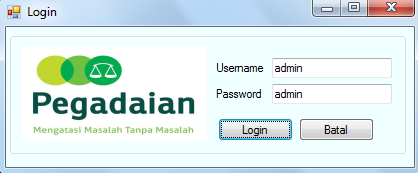 Form LoginForm ProsesForm proses berisi perhitungan hasil estimasi dan prediksi data. Cara menjalankannya dengan mengisi data yang akan diprediksi dan meng-import data transaksi serta menekan tombol proses kemudian sistem akan menampilkan hasil perhitungan dan menyimpan hasil estimasi atau prekdisi.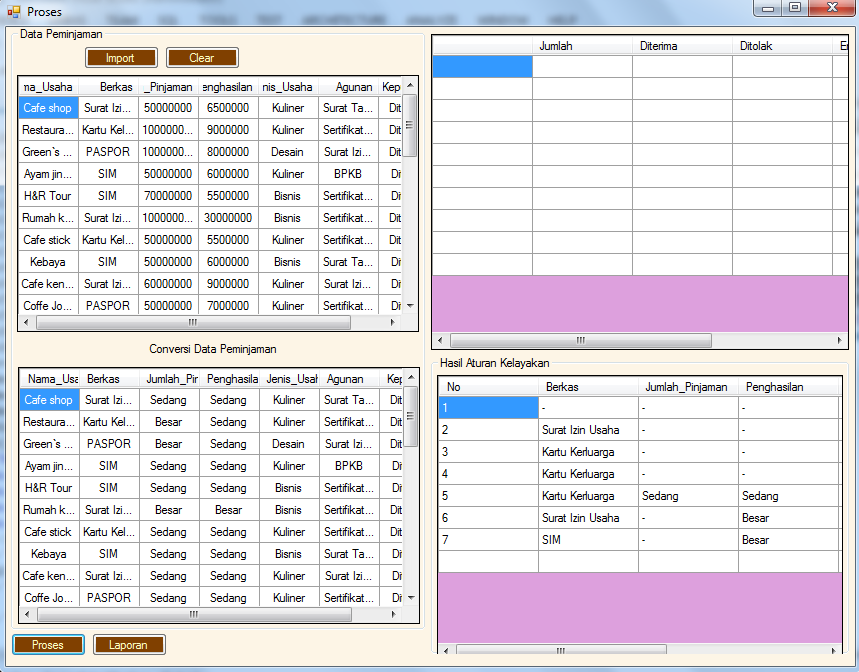 Rancangan Form ProsesLaporanForm Laporan adalah form yang berisi tentang hasil akhir terkait data mining kelayakan peminjaman modal pada usaha mikro kecil dan menengah (UMKM) pada produk krasida di PT. Pegadaian menggunakan algoritma J48.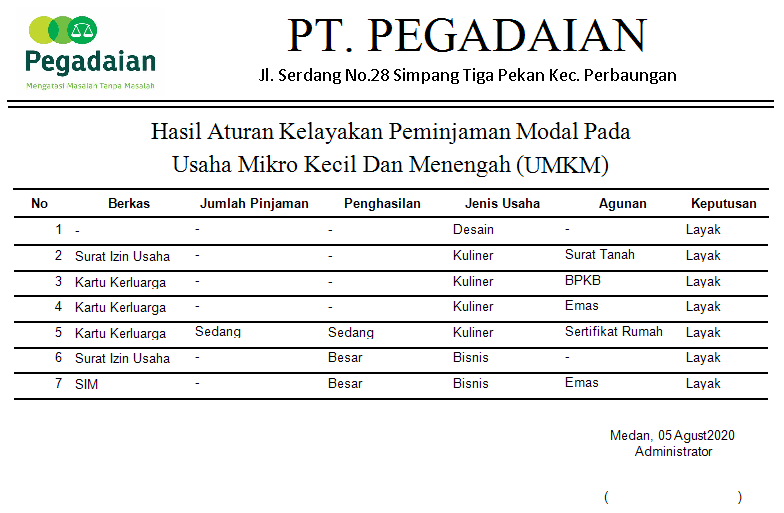 LaporanUCAPAN TERIMA KASIH	Terimakasih diucapkan kepada pihak-pihak yang telah mendukung dalam proses pembuatan jurnal ini yang tidak dapat disebutkan satu persatu. Kiranya bisa memberi manfaat bagi pembacanya dan dapat meningkatkan kualitas jurnal selanjutnya.REFERENSI.BIOGRAFI PENULISArticle InfoABSTRACTArticle history:Receivedxxxx xxth, 2020Revised xxxx xxth, 2020Accepted xxxx xxth, 2020Produk krasida merupakan kredit angsuran yang diberikan kepada usaha mikro kecil dan menegah untuk pengembangan usaha dengan system gadai. PT. Pegadaian memberikan pinjaman kepada dengan berbagai persyaratan, dimana persyaratan tersebut bisa disebutkan sebagai kelayakan peminjaman. Dyarat peminjaman ditentukan berdasarkan data peminjaman yang lama baik yang disetujui maupun yang tidak disetujui. Namun PT. Pegadaian belum memiliki sistem yang akurat untuk menentukan hal tersebut. Untuk mengatasi masalah diatas, perlu membangun aplikasi data mining dengan algoritma J48 dengan memanfaatkan data data untuk diuji kelayakannya. Hasil dari penelitian adalah sebuah aplikasi data mining yang mengadopsi algoritma J48 yang mampu menjawab permasalahan yang ada terkait analisa kelayakan peminjaman modal UMKM pada PT. Pegadaian.Keyword:Data MiningAlgoritma J48UMKMPT. PegadaianProduk krasida merupakan kredit angsuran yang diberikan kepada usaha mikro kecil dan menegah untuk pengembangan usaha dengan system gadai. PT. Pegadaian memberikan pinjaman kepada dengan berbagai persyaratan, dimana persyaratan tersebut bisa disebutkan sebagai kelayakan peminjaman. Dyarat peminjaman ditentukan berdasarkan data peminjaman yang lama baik yang disetujui maupun yang tidak disetujui. Namun PT. Pegadaian belum memiliki sistem yang akurat untuk menentukan hal tersebut. Untuk mengatasi masalah diatas, perlu membangun aplikasi data mining dengan algoritma J48 dengan memanfaatkan data data untuk diuji kelayakannya. Hasil dari penelitian adalah sebuah aplikasi data mining yang mengadopsi algoritma J48 yang mampu menjawab permasalahan yang ada terkait analisa kelayakan peminjaman modal UMKM pada PT. Pegadaian.Keyword:Data MiningAlgoritma J48UMKMPT. PegadaianCopyright © 2020 STMIK Triguna Dharma. 
All rights reserved.First Author Nama: Dian Mauritania SinagaKantor  : STMIK Triguna DharmaProgram Studi : Sistem InformasiE-Mail :  dianmauritaniasinaga@gmail.comFirst Author Nama: Dian Mauritania SinagaKantor  : STMIK Triguna DharmaProgram Studi : Sistem InformasiE-Mail :  dianmauritaniasinaga@gmail.comFirst Author Nama: Dian Mauritania SinagaKantor  : STMIK Triguna DharmaProgram Studi : Sistem InformasiE-Mail :  dianmauritaniasinaga@gmail.comNoKriteria1Berkas2Jumlah Pinjaman3Penghasilan/Bulan4Jenis Usaha5Agunan/JaminanNoBerkas1Surat Izin Usaha2Kartu Keluarga3SIM4PASPORNoPengelompokanJumlah Pinjaman1>=   100.000.000Besar2>=  50.000.000Sedang3< 50.000.000KecilNoPengelompokanJumlah Pinjaman1>=   10.000.000Besar2>=  5000.000Sedang3< 5000.000KecilNoJenis Usaha1Kuliner2Desain3Bisnis4Fotocopy5GrosirNoAgunan/Jaminan1BPKB2Surat Izin Usaha3Surat Tanah4Emas5Sertifikat RumahNoBerkasJumlah PinjamanPenghasilan/ BulanJenis UsahaAgunan/ JaminanKeputusan1Surat Izin Usaha50.000.0006.500.000KulinerSurat TanahDiterima2Kartu Keluarga100.000.0009.000.000KulinerSertifikat RumahDiterima3PASPOR100.000.0008.000.000DesainSurat Izin UsahaDiterima4SIM50.000.0006.000.000KulinerBPKBDitolak5SIM70.000.0005.500.000BisnisSertifikat RumahDitolak6Surat Izin Usaha100.000.00030.000.000BisnisSertifikat RumahDiterima7Kartu Keluarga50.000.0005.500.000KulinerSertifikat RumahDiterima8SIM50.000.0006.000.000BisnisSurat TanahDitolak9Surat Izin Usaha60.000.0009.000.000KulinerSurat Izin UsahaDitolak10PASPOR50.000.0007.000.000KulinerSertifikat RumahDitolak11Kartu Keluarga70.000.0008.000.000KulinerSertifikat RumahDitolak12SIM80.000.00060.000.000BisnisSertifikat RumahDitolak13Surat Izin Usaha50.000.00015.000.000KulinerSertifikat RumahDitolak14Surat Izin Usaha60.000.00010.000.000DesainSertifikat RumahDiterima15Kartu Keluarga60.000.0007.000.000KulinerEmasDiterima16Surat Izin Usaha45.000.0007.500.000GrosirEmasDiterima17Kartu Keluarga100.000.00010.000.000DesainSertifikatDiterima18PASPOR200.000.0008.000.000DesainSurat Izin UsahaDiterima19SIM150.000.0006.000.000KulinerBPKBDitolak20SIM80.000.0005.500.000BisnisEmasDitolak21Surat Izin Usaha70.000.0003.000.000GrosirSertifikat RumahDiterima22Kartu Keluarga150.000.0004.500.000DesainSertifikat RumahDiterima23SIM100.000.0006.000.000FotocopySurat TanahDitolak24Surat Izin Usaha80.000.0009.000.000KulinerSurat Izin UsahaDitolak25PASPOR80.000.0008.000.000KulinerSertifikat RumahDitolak26Kartu Keluarga60.000.0007.000.000KulinerSertifikat RumahDitolak27SIM90.000.00050.000.000BisnisEmasDiterima28Surat Izin Usaha100.000.000150.000.000BisnisSurat TanahDiterima29Surat Izin Usaha80.000.00010.000.000DesainSurat Izin UsahaDiterima30Kartu Keluarga50.000.0006.000.000KulinerBPKBDiterimaNoBerkasJumlah PinjamanPenghasila/ BulanJenis UsahaAgunan/ JaminanKeputusan1Surat Izin UsahaSedangSedangKulinerSurat TanahDiterima2Kartu KeluargaBesarSedangKulinerSertifikat RumahDiterima3PASPORBesarSedangDesainSurat Izin UsahaDiterima4SIMSedangSedangKulinerBPKBDitolak5SIMSedangSedangBisnisSertifikat RumahDitolak6Surat Izin UsahaBesarBesarBisnisSertifikat RumahDiterima7Kartu KeluargaSedangSedangKulinerSertifikat RumahDiterima8SIMSedangSedangBisnisSurat TanahDitolak9Surat Izin UsahaSedangSedangKulinerSurat Izin UsahaDitolak10PASPORSedangSedangKulinerSertifikat RumahDitolak11Kartu KeluargaSedangSedangKulinerSertifikat RumahDitolak12SIMSedangBesarBisnisSertifikat RumahDitolak13Surat Izin UsahaSedangBesarKulinerSertifikat RumahDitolak14Surat Izin UsahaSedangBesarDesainSertifikat RumahDiterima15Kartu KeluargaSedangSedangKulinerEmasDiterima16Surat Izin UsahaKecilSedangGrosirEmasDiterima17Kartu KeluargaBesarBesarDesainSertifikatDiterima18PASPORBesarSedangDesainSurat Izin UsahaDiterima19SIMBesarSedangKulinerBPKBDitolak20SIMSedangSedangBisnisEmasDitolak21Surat Izin UsahaSedangKecilGrosirSertifikat RumahDiterima22Kartu KeluargaBesarKecilDesainSertifikat RumahDiterima23SIMBesarSedangFotocopySurat TanahDitolak24Surat Izin UsahaSedangSedangKulinerSurat Izin UsahaDitolak25PASPORSedangSedangKulinerSertifikat RumahDitolak26Kartu KeluargaSedangSedangKulinerSertifikat RumahDitolak27SIMSedangBesarBisnisEmasDiterima28Surat Izin UsahaBesarBesarBisnisSurat TanahDiterima29Surat Izin UsahaSedangBesarDesainSurat Izin UsahaDiterima30Kartu KeluargaSedangSedangKulinerBPKBDiterimaKeteranganJumlahDiterimaDitolakEntropyGainTotal3016140,996791632BerkasBerkasBerkasBerkasBerkas0,208403314Surat Izin Usaha10730,881290899Kartu Keluarga8620,811278125SIM8170,543564443PASPOR4221Jumlah PinjamanJumlah PinjamanJumlah PinjamanJumlah PinjamanJumlah Pinjaman0,120229884Besar9720,764204507Sedang208120,970950595Kecil1100Penghasilan/ BulanPenghasilan/ BulanPenghasilan/ BulanPenghasilan/ BulanPenghasilan/ Bulan0,133150402Besar8620,811278125Sedang208120,970950595Kecil2200Jenis UsahaJenis UsahaJenis UsahaJenis UsahaJenis Usaha0,328104953Kuliner14590,940285959Desain6600Bisnis7340,985228136Fotocopy1010Grosir2200Agunan/ JaminanAgunan/ JaminanAgunan/ JaminanAgunan/ JaminanAgunan/ Jaminan0,070151304BPKB3120,918295834Surat Izin Usaha5320,970950595Surat Tanah4221Emas4310,811278125Sertifikat Rumah13670,995727452NoBerkasJumlah PinjamanPenghasila/ BulanJenis UsahaAgunan/ JaminanKeputusan1Surat Izin UsahaSedangSedangKulinerSurat TanahDiterima2Kartu KeluargaBesarSedangKulinerSertifikat RumahDiterima3SIMSedangSedangKulinerBPKBDitolak4Kartu KeluargaSedangSedangKulinerSertifikat RumahDiterima5Surat Izin UsahaSedangSedangKulinerSurat Izin UsahaDitolak6PASPORSedangSedangKulinerSertifikat RumahDitolak7Kartu KeluargaSedangSedangKulinerSertifikat RumahDitolak8Surat Izin UsahaSedangBesarKulinerSertifikat RumahDitolak9Kartu KeluargaSedangSedangKulinerEmasDiterima10SIMBesarSedangKulinerBPKBDitolak11Surat Izin UsahaSedangSedangKulinerSurat Izin UsahaDitolak12PASPORSedangSedangKulinerSertifikat RumahDitolak13Kartu KeluargaSedangSedangKulinerSertifikat RumahDitolak14Kartu KeluargaSedangSedangKulinerBPKBDiterimaKeteranganJumlahDiterimaDitolakEntropyGainTotal14590,940285959BerkasBerkasBerkasBerkasBerkas0,314936851Surat Izin Usaha4130,811278125Kartu Keluarga6420,918295834SIM2020PASPOR2020Jumlah PinjamanJumlah PinjamanJumlah PinjamanJumlah PinjamanJumlah Pinjaman0,010318101Besar2111Sedang12480,918295834Kecil0000Penghasilan/ BulanPenghasilan/ BulanPenghasilan/ BulanPenghasilan/ BulanPenghasilan/ Bulan0,047709111Besar1010Sedang13580,961236605Kecil0000Agunan/ JaminanAgunan/ JaminanAgunan/ JaminanAgunan/ JaminanAgunan/ Jaminan0,311947996BPKB3120,918295834Surat Izin Usaha2020Surat Tanah1100Emas1100Sertifikat Rumah7250,863120569NoBerkasJumlah PinjamanPenghasila/ BulanJenis UsahaAgunan/ JaminanKeputusan1Surat Izin UsahaSedangSedangKulinerSurat TanahDiterima2Surat Izin UsahaSedangSedangKulinerSurat Izin UsahaDitolak3Surat Izin UsahaSedangBesarKulinerSertifikat RumahDitolak4Surat Izin UsahaSedangSedangKulinerSurat Izin UsahaDitolakKeteranganJumlahDiterimaDitolakEntropyGainTotal4110,811278125Jumlah PinjamanJumlah PinjamanJumlah PinjamanJumlah PinjamanJumlah Pinjaman0Besar0000Sedang4130,811278125Kecil0000Penghasilan/ BulanPenghasilan/ BulanPenghasilan/ BulanPenghasilan/ BulanPenghasilan/ Bulan0,122556249Besar1010Sedang3120,918295834Kecil0000Agunan/ JaminanAgunan/ JaminanAgunan/ JaminanAgunan/ JaminanAgunan/ Jaminan0,811278125BPKB0000Surat Izin Usaha2020Surat Tanah1100Emas0000Sertifikat Rumah1010NoBerkasJumlah PinjamanPenghasila/ BulanJenis UsahaAgunan/ JaminanKeputusan1Kartu KeluargaBesarSedangKulinerSertifikat RumahDiterima2Kartu KeluargaSedangSedangKulinerSertifikat RumahDiterima3Kartu KeluargaSedangSedangKulinerSertifikat RumahDitolak4Kartu KeluargaSedangSedangKulinerEmasDiterima5Kartu KeluargaSedangSedangKulinerSertifikat RumahDitolak6Kartu KeluargaSedangSedangKulinerBPKBDiterimaTotal6420,940285959Jumlah PinjamanJumlah PinjamanJumlah PinjamanJumlah PinjamanJumlah Pinjaman0,109170339Besar1100Sedang5320,970950595Kecil0000Penghasilan/ BulanPenghasilan/ BulanPenghasilan/ BulanPenghasilan/ BulanPenghasilan/ Bulan0Besar0000Sedang6420,918295834Kecil0000Agunan/ JaminanAgunan/ JaminanAgunan/ JaminanAgunan/ JaminanAgunan/ Jaminan0,251629167BPKB1100Surat Izin Usaha0000Surat Tanah0000Emas1100Sertifikat Rumah4221NoBerkasJumlah PinjamanPenghasila/ BulanJenis UsahaAgunan/ JaminanKeputusan1Kartu KeluargaBesarSedangKulinerSertifikat RumahDiterima2Kartu KeluargaSedangSedangKulinerSertifikat RumahDiterima3Kartu KeluargaSedangSedangKulinerSertifikat RumahDitolak4Kartu KeluargaSedangSedangKulinerSertifikat RumahDitolakKeteranganJumlahDiterimaDitolakEntropyGainTotal4221Jumlah PinjamanJumlah PinjamanJumlah PinjamanJumlah PinjamanJumlah Pinjaman0,311278124Besar1100Sedang3120,91829583Kecil0000Penghasilan/ BulanPenghasilan/ BulanPenghasilan/ BulanPenghasilan/ BulanPenghasilan/ Bulan0Besar0000Sedang4221Kecil0000NoBerkasJumlah PinjamanPenghasila/ BulanJenis UsahaAgunan/ JaminanKeputusan1Kartu KeluargaSedangSedangKulinerSertifikat RumahDiterima2Kartu KeluargaSedangSedangKulinerSertifikat RumahDitolak3Kartu KeluargaSedangSedangKulinerSertifikat RumahDitolakKeteranganJumlahDiterimaDitolakEntropyGainTotal3120,91829583Penghasilan/ BulanPenghasilan/ BulanPenghasilan/ BulanPenghasilan/ BulanPenghasilan/ Bulan0Besar0000Sedang3120,91829583Kecil0000NoBerkasJumlah PinjamanPenghasila/ BulanJenis UsahaAgunan/ JaminanKeputusan1SIMSedangSedangBisnisSertifikat RumahDitolak2Surat Izin UsahaBesarBesarBisnisSertifikat RumahDiterima3SIMSedangSedangBisnisSurat TanahDitolak4SIMSedangBesarBisnisSertifikat RumahDitolak5SIMSedangSedangBisnisEmasDitolak6SIMSedangBesarBisnisEmasDiterima7Surat Izin UsahaBesarBesarBisnisSurat TanahDiterimaKeteranganJumlahDiterimaDitolakEntropyGainTotal7340,940285959BerkasBerkasBerkasBerkasBerkas0,469565211Surat Izin Usaha2200Kartu Keluarga0000SIM5140,721928095PASPOR0000 Jumlah Pinjaman Jumlah Pinjaman Jumlah Pinjaman Jumlah Pinjaman Jumlah Pinjaman0,469565211Besar2200Sedang5140,721928095 Kecil0000Penghasilan/ BulanPenghasilan/ BulanPenghasilan/ BulanPenghasilan/ BulanPenghasilan/ Bulan0,521640636Besar4310,811278125Sedang3030Kecil0000Agunan/ JaminanAgunan/ JaminanAgunan/ JaminanAgunan/ JaminanAgunan/ Jaminan0,020244207BPKB0000Surat Izin Usaha0000Surat Tanah2111Emas2111Sertifikat Rumah3120,918295834NoBerkasJumlah PinjamanPenghasila/ BulanJenis UsahaAgunan/ JaminanKeputusan1Surat Izin UsahaBesarBesarBisnisSertifikat RumahDiterima2SIMSedangBesarBisnisSertifikat RumahDitolak3SIMSedangBesarBisnisEmasDiterima4Surat Izin UsahaBesarBesarBisnisSurat TanahDiterimaKeteranganJumlahDiterimaDitolakEntropyGainTotal4340,940285959BerkasBerkasBerkasBerkasBerkas0,311278124Surat Izin Usaha2200Kartu Keluarga0000SIM2111PASPOR0000Jumlah PinjamanJumlah PinjamanJumlah PinjamanJumlah PinjamanJumlah Pinjaman0,311278124Besar2200Sedang2111Kecil0000Agunan/ JaminanAgunan/ JaminanAgunan/ JaminanAgunan/ JaminanAgunan/ Jaminan0,311278124BPKB0000Surat Izin Usaha0000Surat Tanah1100Emas1100Sertifikat Rumah2111NoBerkasJumlah PinjamanPenghasila/ BulanJenis UsahaAgunan/ JaminanKeputusan1SIMSedangBesarBisnisSertifikat RumahDitolak2SIMSedangBesarBisnisEmasDiterimaKeteranganJumlahDiterimaDitolakEntropyGainTotal2111Jumlah PinjamanJumlah PinjamanJumlah PinjamanJumlah PinjamanJumlah Pinjaman0Besar0000Sedang2111Kecil0000Agunan/ JaminanAgunan/ JaminanAgunan/ JaminanAgunan/ JaminanAgunan/ Jaminan1BPKB0000Surat Izin Usaha0000Surat Tanah0000Emas1100Sertifikat Rumah1010[1]Dyani Ayu Aisyah, "Sistem Informasi Penjualan Berbasis Kinerja pada Proyek Apartemen Mega City Bekasi," Jurnal Teknologi Dan Sistem Informasi, vol. 3, pp. 344-352, 2017.[2]Dicky Nofriansyah, "Penerapan Data Mining dengan Algoritma Naive Bayes Clasifier untuk Mengetahui Minat Beli Pelanggan terhadap Kartu Internet XL (Studi Kasus di CV. Sumber Utama Telekomunikasi)," Saintikom, vol. 15, pp. 81-92, 2016.[3]Sulistyono, "Peramalan Produksi Dengan Metode Regresi Linier Berganda," Prozima, vol. 1, pp. 82-89, 2017.[4]Retno, Data Mining & Teori dan Aplikasi Rapidminer. Surakarta: Gaya Media, 2017.[5]Sri Widaningsih, "Perbandingan Metode Data Mining Untuk Prediksi Nilai Dan Waktu Kelulusan Mahasiswa Prodi Teknik Informatika Dengan Algoritma C4.5, Naïve Bayes, Knn, Dan Svm," Tekno Insentif, vol. 13, pp. 16-25, 2019.[6]Rudi Gunawan, "Implementasi Data Mining Untuk Memprediksi Prestasi Siswa Berdasarkan Status Sosial Dan Kedisiplinan Pada Smk Bayu Pertiwi Menggunakan Metode Regresi Linier Berganda," SAINTIKOM, vol. 17, pp. 175-183, 2018.[7]Trinanda Syahputra, "Penerapan Data Mining Dalam Memprediksi Tingkat Kelulusan Uji Kompetensi (UKOM) Bidan Pada Stikes Senior Medan Dengan Menggunakan Metode Regresi Linier Berganda," SAINTIKOM, vol. 17, pp. 1-7, 2018.[8]Rogi Gusrizaldi, "Analisis Faktor-Faktor Yang Mempengaruhi Tingkat Penjualan Di Indrako Swalayan Teluk Kuantan," Valuta, vol. 2, pp. 286-303, 2016.[9]Eka Iswandy, "Sistem Penunjang Keputusan Untuk Menentukan Penerimaan Dana Santunan Sosial Anak Nagari Dan Penyalurannya Bagi Mahasiswa Dan Pelajar Kurang Mampu Di Kenagarian Barung – Barung Balantai Timur," Teknoif, vol. 3, pp. 70-79, 2015.[10]Santoso, "perencanaan dan pengembangan aplikasi absensi mahasiswa menggunakan smart card guna pengembangan kampus cerdas (studi kasus politeknik negeri tanah laut)," Integrasi, vol. 9, pp. 84-91, 2017.[11]Seprida Hanum, "Pemanfaatan Aplikasi Penggambar Diagram Alir (Flowchart) Sebagai Bahanajar Untuk Mata Kuliah Sistem Akuntansi Di Fakultas Ekonomi Pada Perguruan Tinggi Swasta Di Kota Medan," Kitabah, vol. 1, pp. 92-105, 2017.[12]Joko Dwi Mulyanto, "Aplikasi Pembayaran Dsp Dan Spp Sekolah Pada SMK Ti Bintra Purwokerto," Evolusi, vol. 6, pp. 49-60, 2018.[13]Muhammad Arifin, "Perancangan Sistem Informasi Pusat Karir Sebagai Upaya Meningkatkan Relevansi Antara Lulusan Dengan Dunia Kerja Menggunakan Uml," Ic-Tech, pp. 42-49, 2017.[14]Fifin Sonata, "Pemanfaatan Uml (Unified Modeling Language) Dalam Perancangan Sistem Informasi E-Commerce Jenis Customer-To-Customer," Komunika, vol. 8, pp. 22-31, 2019.[15]Suendri, "Implementasi Diagram Uml (Unified Modelling Language) Pada Perancangan Sistem Informasi Remunerasi Dosen Dengan Database Oracle (Studi Kasus: UIN Sumatera Utara Medan)," Ilmu Komputer dan Informatika, vol. 3, pp. 1-9, 2018.[16]Yunahar Heriyanto, "Perancangan Sistem Informasi Rental Mobil Berbasis Web Pada PT.Apm Rent Car," Intra-Tech, vol. 2, pp. 64-77, 2018.[17]Mardison, "Pengembangan Aplikasi Penerimaan Siswa Baru dengan Menggunakan Pemrograman Visual Basic 2010 dan Database MYSQL pada Kursus Primagama Bukittinggi," Riau Journal Of Computer Science, vol. 2, pp. 73-86, 2016.[18]Fitri Ayu, "Perancangan Sistem Informasi Pengolahan Data Praktek Kerja Lapangan (PKL) Pada Devisi Humas PT. Pegadaian," Intra-Tech, vol. 2, pp. 12-26, 2018.[19]Sutan Mohammad Arif, "Perancangan Sistem Informasi Gudang Obat Pada Rumah Sakit Umum Islam Madinah Kasembon Malang," CESS, vol. 3, pp. 23-27, 2018.[20]Deval Gusrion, "Membuat Aplikasi Penyimpanan Dan Pengolahan Data Dengan Vb.Net," KomTekInfo, vol. 5, pp. 150-163, 2018.[21]Alfadita Shany, "Sistem Informasi Evaluasi Akademik Mahasiswa (Studi Kasus Program Studi Ilmu Komputer Fakultas Matematika Dan Ilmu Pengetahuan Alam Universitas Mulawarman)," Informatika Mulawarman, vol. 11, pp. 37-43, 2016.[22]Muhammad Tabrani, "Penerapan Metode Waterfall Pada Sistem Informasi Inventori PT. Pangan Sehat Sejahtera," Inkofar, vol. 2, pp. 30-40, 2017.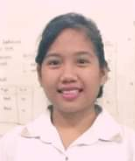 Dian Mauritania Sinaga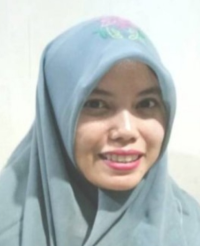 Milfa Yetri, S.Kom., M.Kom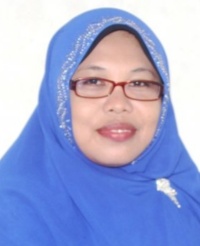 Rina Mahyuni, Spd., MS 